Arizona Career ReadyWe must prepare all students to become career and college ready, but sometimes we lack necessary skills, current information, and the resources to do an exemplary job.  To prepare Arizona students to leave high school career ready will require educators to expand their knowledge.  To help with Career Literacy,  the Arizona Department of Education CTE Section  has developed a new professional development opportunity.  Target Audience: school counselors, CTE educators, teachers, and administrators.There are four modules:  Understanding the Workforce Landscape & 21st Century CareersCareer and Technical Education for Career ReadinessEngaging Students in Career and Post-Secondary Planning Collaborating with Local Businesses and EmployersEach module is about four weeks long, with 4-6 hours of work per week, which include readings, discussion and development of an action plan. Educators can earn 20 CEU’s for a “pass” score in each module.Modules are online, hybrid, or can be customized “in-person” to meet your particular site’s needs. Modules will be offered throughout the year as needed.  The Career Ready Program is being offered for the cost of $20 per online module.  Other options’ costs are TBD.For information:  http://www.azed.gov/ccr/azcr/Contact Kay Schreiber at kay.schreiber@azed.gov or Meg Hughart at meghughart@gmail.comArizona Career ReadyWe must prepare all students to become career and college ready, but sometimes we lack necessary skills, current information, and the resources to do an exemplary job.  To prepare Arizona students to leave high school career ready will require educators to expand their knowledge.  To help with Career Literacy, the  Arizona Department of Education CTE Section has developed a new professional development opportunity.  Target Audience: school counselors, CTE educators, teachers,   and administrators.There are four modules:  Understanding the Workforce Landscape & 21st Century CareersCareer and Technical Education for Career ReadinessEngaging Students in Career and Post-Secondary Planning Collaborating with Local Businesses and EmployersEach module is about four weeks long, with 4-6 hours of work per week, which include readings, discussion and development of an action plan. Educators can earn 20 CEU’s for a “pass” score in each module.Modules are online, hybrid, or can be customized “in-person” to meet your particular site’s needs. Modules will be offered throughout the year as needed.  The Career Ready Program is being offered for the cost of $20 per online module.  Other options’ costs are TBD.For information:  http://www.azed.gov/ccr/azcr/Contact Kay Schreiber at kay.schreiber@azed.gov or Meg Hughart at meghughart@gmail.com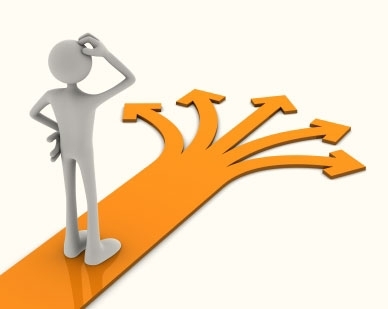 